На основу Закона о култури («Сл.гласник РС», бр.72/09), Правилника о начину, мерилима и критеријумима за избор програма и пројеката у култури који се финансирају или суфинансирају из буџета општине Нови Кнежевац («Сл.лист општине Нови Кнежевац», број 2/12), и члана 68. Статута општине Нови Кнежевац („Сл.лист општине Нови Кнежевац“, број 12/2008, 11/2010 и 6/2013), Председник општине Нови Кнежевац је дана 16.04.2024. године донеoО  Д  Л  У  К  УО ДОДЕЛИ СРЕДСТАВА У ОБЛАСТИ КУЛТУРЕИЗ БУЏЕТА ОПШТИНЕ НОВИ КНЕЖЕВАЦ ЗА 2024. ГОДИНУIОДОБРАВА СЕ исплата средстава У КУЛТУРИ из буџета општине Нови Кнежевац за 2024. годину у укупном износу од 2.000.000,00 динара, и то:  II	Учесници конкурса имају право да поднесу приговор на Одлуку о додели средстава у области културе из буџета општине Нови Кнежевац за 2024. годину, Општинском већу општине Нови Кнежевац у року од осам дана од дана достављања ове Одлуке.III	Ова Одлука ће се објавити на званичној интернет презентацији општине као и у „Службеном листу општине Нови Кнежевац“.								ПРЕДСЕДНИК ОПШТИНЕ						        др Радован Уверић с.р.                                                                     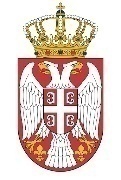 Република СрбијаАутономна Покрајина ВојводинаОпштина Нови КнежевацПредседник општине    Број: III-644-2/2024-15   Дана: 16.04.2024 године23330 Нови Кнежевац • Краља Петра I Карађорђевића бр.1ПИБ: 101460424 • матични број: 08385327телефон: (0230) 82-055 • fax: (0230) 82-076www.noviknezevac.rsРед.бр.НазивМестоОдобренаСредства     1.“Прозор Театар“Нови Кнежевац100.000,002.КУД „Милан Ајваз“,Српски Крстур250.000,003.КУД “ Банат“ Нови Кнежевац250.000,004.Удружење  „ Игралиште Цветислава Тисића “Нови Кнежевац200.000,005.КУД “Tисађенђе “ 		Нови Кнежевац250.000,006.Удружење „Културна зона“Нови Кнежевац300.000,007.Музички центар „Виваче“Нови Кнежевац250.000,008.КИД Срба сев. Баната „Ђорђе Сервијски“Нови Кнежевац350.000,009.Центар за модерну мисаоНови Кнежевац50.000,00Укупно2.000.000,00